Roteiro de estudos – Educação InfantilSemana de 13  a 14  abril.TURMAS: Infantil 1 fase 1  A, B e CTURMAS: Infantil 1 fase 1  A, B e CProfessores: Fernanda , Anelise, Leticia, Liamara e Abielly.Professores: Fernanda , Anelise, Leticia, Liamara e Abielly.Dia da Semana Atividades SEGUNDA13/04Para comemorar a Semana Nacional do Livro Infantil selecionamos algumas histórias para despertar o gosto pela leitura”Nossa primeira história “O PINTINHO QUE NASCEU QUADRADO  de REGINA CHAMLIAN abaixo: (Clique duas vezes em cima da imagem abaixo para abrir a atividade)Questione sobre a história, qual era a cor do pintinho? Por que o pintinho era diferente? Atividade recorte papelotes de várias tamanhos, cores e formas (circulo, triangulo e quadrado e cole  em círculos, triangulo e quadrado, maiores de acordo com anexo Material: papelão, tesoura, folhas A4 coloridas e brancas , jornal ou revista e cola (Clique duas vezes em cima da imagem abaixo para abrir a atividade)TERÇA 14/04Expressão corporal valorizando gestos e movimentos, concentração e coordenação motora amplaXuxa: Estatua https://www.youtube.com/watch?v=b1dYkXjj-1oXuxa: Devagarinhohttps://www.youtube.com/watch?v=jMjHAzJ8CRgRebeca Nemer: Gigante filisteu https://www.youtube.com/watch?v=5I-C2EUOtx0Brincadeiras direcionadasPoderá ser usado recursos de fácil acesso, como baldes , bacia, tampas, botões, bolas, pegadores de salada, conchas, grampos de roupa etc Segue anexo exemplificando atividade.(Clique duas vezes em cima da imagem abaixo para abrir a atividade)QUARTA 15/04Nossa segunda  história “O SANDUICHE DA MARICOTA”  de AVELINO GUEDES  abaixo: (Clique duas vezes em cima da imagem abaixo para abrir a atividade)Pergunte: o que a galinha está fazendo? Quem aparece para ajudar a galinha? Qual ingrediente que mais chamou a atenção, será que o sanduiche esta gostoso? E que tal fazermos nosso próprio!!! 6 -A culinária de hoje é sanduiche: Com a ajuda da mamãe preparar um delicioso sanduiche...registre esse momento e envie no grupo das mães, profe Fer, profe Ane ou profe Jú. Vamos compartilhar esta experiência deliciosa.                              ESPERAMOS SUAS FOTOS!!!!QUINTA16/047- Atividades de coordenação motora fina Segue anexo receita de massa de modelar e tinta caseira Também algumas sugestões de atividade (Clique duas vezes em cima da imagem abaixo para abrir a atividade)Vídeo com sugestões de artes com massa de modelarhttps://br.pinterest.com/pin/402720391680354082/(Clique duas vezes em cima da imagem abaixo para abrir a atividade)SEXTA17/048-BRINCADEIRAS DE RODAPalavra Cantada: A Canoa Virou https://www.youtube.com/watch?v=_vmxj-adiPoXuxa: A Linda Rosa Juvenilhttps://www.youtube.com/watch?v=30Sojp4fj2o 9- Boneco De Bexiga E Farinha          Material: Bexiga, farinha e funil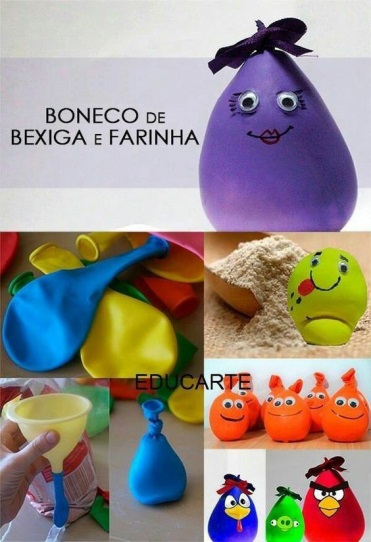  Vamos colorir: (Clique duas vezes em cima da imagem abaixo para abrir a atividade) Sugestões ComplementaresMúsicas: Palavra cantada: música para desfraldehttps://www.youtube.com/watch?v=SMmtuoKEmmQ3 palavrinhas: 3 palavrinhas https://www.youtube.com/watch?v=by57a60VfqA   Bruxinha Carmelita https://www.youtube.com/watch?v=E-pbzNNTn5QSugestão de vídeos e desenhos: SITIO DO PICA PAU AMARELOhttps://www.youtube.com/watch?v=1DvsvRd26kohttps://www.youtube.com/watch?v=6fzzhNlt-Vghttps://www.youtube.com/watch?v=SUSqwEpuNl8Disciplinas extrasEducação Física: *Brincadeira de acordar o leão- Nesta brincadeira, um tem que ser escolhido para ser o leão, e os outros integrantes são aqueles que deverão acordar o leão. A brincadeira acontece assim: O leão vai estar afastado de todos em algum lugar da casa, agachado, fingindo que está dormindo. Os outros partirão de onde estão, bem quietinhos (em silêncio), até onde está o leão. Assim chegarão pertinho do leão, baterão palmas bem forte, dizendo: “Acorda leão”, neste momento o leão acorda e corre atrás das pessoas, para tentar pegar o próximo leão da brincadeira.Dica: O espaço do leão e as pessoas deve ser espaçado e de preferência em linha reta.*Brincadeira do lobo- Nesta brincadeira todos devem cantar a música. Todos: Vamos brincar no bosque enquanto seu lobo não vêm! (2X).Todos: Seu lobo está???Somente o Lobo: Estou colocando... calça! (Camisa, cueca, meia...) – Fazer voz mais grossa.Depois do lobo, falar todas as peças de roupa, em um determinado momento o lobo vai falar:Lobo: Estou! E vou pegar todos vocês!!! (Neste momento todos saem correndo para o lobo não conseguir pegar).*No momento em que o lobo falar a peça de roupa, todos imitarão como se estivesse vestindo também.*Conforme vai cantando a música, a pessoa que é o lobo, vai diversificando as peça de roupa e todos tem que imitar.Video: https://www.youtube.com/watch?v=Ge3T3ziW5KsArtes: ATIVIDADE: Pintura com algodãoCOMO FAZER: Fazer um desenho simples ( quadrado, círculo, triangulo...) em um papel ou pedaço de cartolina colorida. Utilizar prendedor para agarrar o algodão embebido em tinta. Marcar como um carimbo, preenchendo todo o centro da forma. Divirtam-se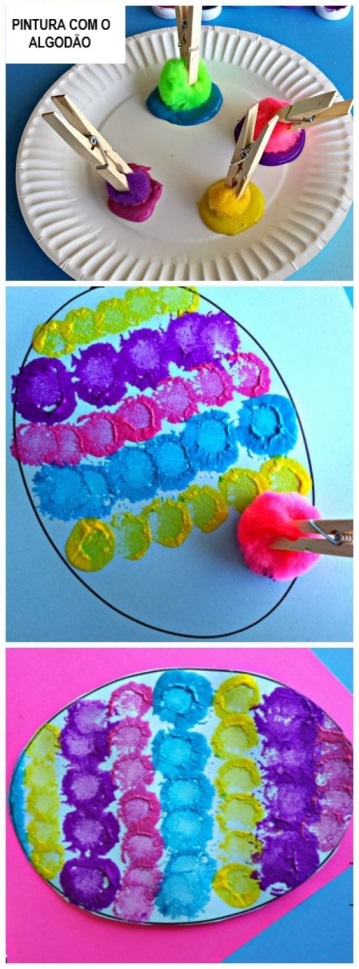 Música: Confecção do chocalho https://www.youtube.com/watch?v=9T-cDcgoJSwMaterial: - Garrafinha pet, lata de nescau ou leite em pó, embalagem de iogurte, latinha de refrigerante, entre outros. - Grãos de milho, ou pedrinha, ou arroz, ou soja, ou qualquer semente, para produzir o som.- Fita crepe, durex, fita durex colorida...Realização da atividade: Junto com a criança coloque os grãos ou pedrinhas....dentro da garrafa ou lata, feche e lacre com a fita. Agora só divertir-se. 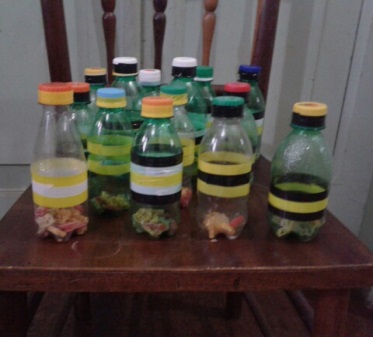 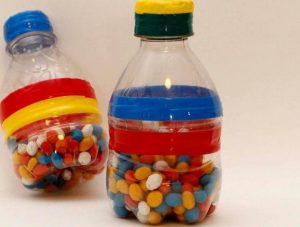 Vídeo: https://www.youtube.com/watch?v=9T-cDcgoJSwInglês: 1º Momento – Iniciar a atividade cantando a música da Teacher : “Hello teacher, Hello teacher, How are you? How are you? I’m fine, I’m fine. Thank you, Thank you”. (É muito importante para a criança, principalmente nessa fase, o uso de canções que marquem o momento que elas estão iniciando. Toda aula de Inglês começa, oficialmente, com essa canção)2º Momento – Explicar que, nesse momento aprenderemos sobre as COLORS (Reforçar essa palavra). Vamos aprender sobre a COLOR GREEN (Nesse momento, utilize um cartão, um objeto, algo que tenha predominantemente a cor verde, para que não haja confusão. Peça para que a criança repita a palavra. Parabenize quando conseguir!). Fazer as seguintes perguntas? Onde podemos ver a COLOR GREEN? O que temos aqui com a COLOR GREEN?3º Momento – Assista aos vídeos dos links abaixo. Todos eles são relacionados à COLORS e as crianças adoram! 1- https://www.youtube.com/watch?v=Asb8N0nz9OI – I see something...2 - https://www.youtube.com/watch?v=aMTIm-D1l54 – Colors3 - https://www.youtube.com/watch?v=zxIpA5nF_LY – Favorite Colors* Essas canções podem ser utilizadas no decorrer das atividades relacionadas á COLORS.4º Momento – Realizar a atividade abaixo. É importante ter disponíveis três texturas diferentes de recursos para realizar a atividade. Por exemplo: tinta guache, papel crepom, lantejoulas, lápis de cor, EVA. Todas as texturas são importantes para que a criança seja estimulada sensorialmente durante o desenvolvimento da atividade. Escolha um recurso para cada uma das figuras que é, predominantemente GREEN.(Clique duas vezes em cima da imagem abaixo para abrir a atividade)5º Momento – Ao finalizar a atividade, lembre-se de elogiar o modo que a criança realizou a atividade, você pode utilizar as palavras BEAUTIFUL, GREAT, NICE. Esse elogio, vindo dos pais, tem um valor imenso! Os vídeos e músicas podem ser repassados diversas vezes, não necessariamente durante as aulas de Inglês, pois ampliam vocabulário e são divertidos!HAVE FUN!!Balé: Vamos colorir .(Clique duas vezes em cima da imagem abaixo para abrir a atividade)